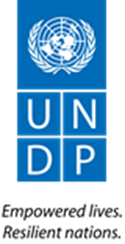 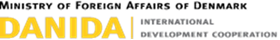 Anexa nr. __ la  Hotărârea Consiliului Național pentru Asistența Juridică Garantată de Stat nr. ____ din ______________ 2018ACTde monitorizare externă a calității asistenței juridice calificate garantate de stat acordate de către avocat persoanelor cu dizabilități intelectuale și/sau psihosocialeimplicate în cauze civile nr. __ din __________20__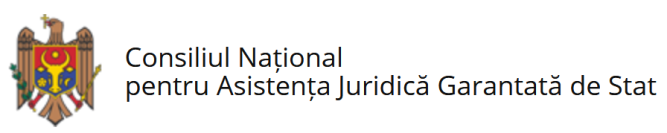 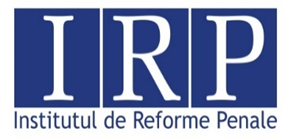 “Acest material a fost elaborat de CNAJGS cu sprijinul Programului de finanțare a inițiativelor/proiectelor de schimbare în domeniul drepturilor omului. Programul dat este realizat cu participarea Institutului de Reforme Penale în cadrul Proiectului “Consolidarea capacităților tehnice ale instituțiilor naționale pentru promovarea și protecția drepturilor omului”, finanțat de Ministerul Afacerilor Externe al Danemarcei și implementat de Programul Națiunilor Unite pentru Dezvoltare. Opiniile exprimate în această publicație aparţin autorilor şi nu reflectă neapărat punctul de vedere sau politicile Programului Naţiunilor Unite pentru Dezvoltare sau ale Ministerului Afacerilor Externe al Danemarcei”.© Toate drepturile asupra publicaţiei sunt rezervate Consiliului Național pentru Asistență Juridică Garantată de Stat, Programului Națiunilor Unite pentru Dezvoltare si Institutului de Reforme Penale. Atât publicaţia, cât şi fragmente din ea nu pot fi reproduse fără indicarea sursei. Opiniile exprimate în acest ghid aparţin autorilor care îşi asumă responsabilitatea pentru ele şi nu reflectă în mod necesar opinia Consiliului Național pentru Asistență Juridică Garantată de Stat, Programului Națiunilor Unite pentru Dezvoltare sau a Institutului de Reforme PenaleÎn conformitate cu Regulamentul privind monitorizarea calităţiiasistenţei juridice calificate garantate de stat acordate de către avocați, aprobat prin Hotărârea Consiliului Naţional nr. __ din ________, Grupul de monitorizare nr. ___ a efectuat monitorizarea externă a calității asistenței juridice calificate garantate de stat acordate de avocatul_______________________________________________, din sectorul/raionul_____________________.1. Date generale cu privire la cauza monitorizată:Numele și prenumele beneficiarului: ____________________________________________________________Decizia privind acordarea asistenței juridice calificate  nr.________________ din ________________________.2. Indicatori de calitateSecţiunea  1. Calitatea asistenței juridice calificate acordate beneficiarului cu dizabilități intelectuale și/sau psihosocialepe parcursul procesului în ansamblu:Secţiunea 2. Calitatea asistenței juridice acordate beneficiarului cu dizabilități intelectuale și/sau psihosociale la faza de intentare a procesului în fața primei instanțe:Secţiunea 3.  Calitatea asistenței juridice acordate beneficiarului cu dizabilități intelectuale și/sau psihosocialeîn faza de judecare a cauzei și executare silită:Secţiunea 4. Temeiuri pentru depunctare:Secțiunea 5. Indicatori de calitate în relațiile avocatului cu Oficiul teritorial cu referire la cauza monitorizată:Menţiuni speciale privind aspectele pozitive constatate în procesul de monitorizare, deficiențele de activitate ale avocatului, cu specificarea modalităților și termenelor de remediere:____________________________________________________________________________________________________________________________________________________________________________________________________________________________________________________________________________________________________________________________________________________________________________________________________________________________________________________________________________________________________________________Membru a grupului de monitorizare:              ______________________Membru a grupului de monitorizare:	      ______________________Avocat:		          _____________________Nr./ord.Criterii/IndicatoriPunctaj maximRelevanțăPuncte acordate1Intervenirea promptă a avocatului după repartizarea dosarului:Notificarea promptă a beneficiarului, reprezentantului  legal și  altor participanți relevanți, precum și a instanței de judecatădespre intervenirea pe cauză. Întrevedere promptă cu beneficiarul și reprezentantului  legal.22Informarea și comunicarea avocatului cubeneficiarul cu dizabilități intelectuale și/sau psihosociale șireprezentantullegal corespunzător (ocrotitorul provizoriu, curatorul, tutorele etc.):Tratarea cu respect a beneficiarului cu dizabilități intelectuale și/sau psihosociale și crearea condițiilor optime de comunicare constructivă. Apelarea la ajutorul persoanelor de suport pentru facilitarea procesului de comunicare cu beneficiarul. Verificarea înțelegerii de către beneficiar a informației transmise.Familiarizarea cu procedura în general și cu rolul persoanelor cu care se va întâlni beneficiarul. Explicarea drepturilor și obligațiilor. Familiarizarea cu posibile căi de soluționare a litigiului. Discutarea și stabilirea poziției de reprezentare.Informarea în privința chestiunilor legale relevante și comunicarea riscurilor aferente (taxa de stat, costurile necesare pentru obținerea unor înscrisuri, expertize, răspunderea părților în proces, etc.). Informarea privind decurgerea procesului civil.Discutarea acțiunilor pe care urmează să le întreprindă reprezentantul legal cu sau fără participarea beneficiarului.Promtitudinea și periodicitatea informării. Respectarea confidențialității.53Asigurarea posibilității beneficiarului cu dizabilități intelectuale și/sau psihosociale de a-și exprima opinia:Respectarea autonomiei individuale și capacității persoaneicu dizabilități de a lua decizii. Determinarea poziției beneficiarului. Modul de concordare a poziției avocatului cu cea a beneficiarului. Acordarea de suport din partea avocatului beneficiarului în luarea deciziilor și asigurarea oportunității beneficiarului de a-și exprima opinia. Prezentarea/promovarea opiniilor sau dorințelor beneficiarului. 54Calitatea actelor procedurale întocmite de către avocat:Calitatea întocmirii actelor procedurale.Aplicarea corectă a prevederilor legale privind condițiile de formă și conținut. Considerarea interesului superior al persoaneicu dizabilități intelectuale și/sau psihosociale. Acumularea șiutilizarea materialului probatoriu.Logica expunerii argumentelor, referirea la materialul probatoriu, interpretarea și aplicarea corectă a prevederilor legale etc.55Completitudinea dosarului în apărare.46Formularea unei strategii proactive de reprezentare:Formarea poziției de reprezentare. Evaluareaposibilelor căi de soluționare a litigiului. Colectarea informațiilor relevante pentru cauză. Stabilirea circumstanțelor care urmează să fie examinate. Obținerea și studierea promptă a actelor procedurale.57Acțiuni orientate spre aplicarea medierii sau împăcării părţilor:Informarea despre posibilitateasoluționării litigiului pe cale amiabilă (prin împăcare), precum şi care este procedura de mediere. Informarea promptă despre orice propunere de împăcare pe care a primit-o sau despre alte discuţii în acest sens, pe care le-a avut cu partea adversă. Calitatea strategiilor folosite pentru aplicarea împăcării părţilor.Asistareabeneficiarului șireprezentantul legal corespunzător în procesul de negociere a tranzacţiei de împăcare, oferireade consultații suficiente, pentru a duce la bun sfârşit negocierea.Considerarea interesului superior al beneficiarului cu dizabilități intelectuale și psihosociale la aplicarea împăcării părților. Implicarea autorității tutelareîn situaţia în care avocatul consideră că încheierea tranzacției între părţi contravine legii ori încalcă drepturile, libertățileşi interesele legitime ale beneficiarului cu dizabilități intelectuale sau psihosociale.58Abordarea complexă/multidisciplinară a cauzei (apărarea holistică):Identificarea necesităților sociale, emoționale, economice, educaționale și de reabilitare beneficiarului. Gradul de susținere a beneficiarului în contactarea și beneficierea din partea serviciilor extra-legale disponibile în comunitate.Cooperarea cuserviciile de asistență a persoanelor cu dizabilități intelectuale și/sau psihosociale.  5Total per secțiune36Nr./ord.Criterii/IndicatoriPunctaj maximRelevanțăPuncte acordate1 Calitatea participăriiavocatului la acumularea probelorșipregătirea pentru intentarea procesului:Existența unui plan care reflectă acțiunile avocatului de colecatre a informației relevante și acumulare a probelor. Implicarea reprezentantului legal în procesul de acumulare a probelor (ex:obținerea acordului scris al reprezentantului legal pentru solicitarea informațiilor ce ține de sănătatea beneficiarului și anexarea acestuia la demers,achitarea costurilor necesare pentru obținerea anumitor înscrisurietc). Implicarea avocatului în procesul de colectare a probelor.42Calitatea asistenței la intentarea procesului civil, prezentarea referinței, intentarea acțiunii reconvenționale:Calificarea corectă  a faptelor și identificarea corectă a cadrului legal relevant.Identificarea corectă a procedurii de examinare a cauzei și a instanței competente.Identificarea  subiectelor necesarepentru a fi atrase în proces. Respectarea procedurii prealabile. Respectarea termenelor. Respectarea procedurii și formalităților de depunere.53Calitatea cererii de chemare în judecată; cererii în procedura specială; referinței; cererii reconvenționale:Respectarea condițiilor de formă şiconținut prevăzute de lege pentru fiecare tip de act în parte. Claritatea expunerii gândurilor, a pretențiilor și obiecțiilor formulate.Logica expunerii argumentelor.Referirea la materialul probatoriu existent și cadrul legal relevant.Interpretarea și aplicarea corectă a prevederilor legale.Consultarea proiectului de cerere sau referință cu beneficiarulşi reprezentantul său legal.Luarea în considerațiune a opiniei reprezentantului legal și a beneficiarului.Înlăturarea neajunsurilor.74Calitatea acțiunilor privind asigurarea acțiunii sau a probelor:Evaluarea necesității cu privire la solicitareaasigurării acţiunii.  Prezența solicitării ce vizează asigurarea acţiunii sau a probelor. Argumentarea și probarea riscurilor ce determină solicitarea de asigurarea acțiunii sau a probelor.4Total per secțiune20Nr./ord.Criterii/IndicatoriPunctaj maximRelevanțăPuncte acordate1Pregătirea pentru examinarea cauzei în judecată:Acțiuni de pregătire a beneficiarului pentru participarea în instanță. Acțiuni întreprinse pentru pregătirea condițiilor de examinare a cauzei (cereri privind publicitatea, sala de ședințe, acțiuni de examinare promptă a cauzei). Prezența cererilor care confirmă solicitarea administrării materialului probator (cereri de reclamare a probelor, dacă a întimpinatdificultăți în procesul de administrare a probelor, cerere privind audierea specialistului). Acțiuni privind asigurarea protejării vieții private (cerere prin care va solicita ca ședinţa de judecată să fie secretă dacă sunt prezente circumstanţele indicate în lege.62Asigurarea participării efective a beneficiarului cu dizabilități intelectuale și/sau psihosociale:Asigurarea participării beneficiarului în ședința de judecată. Evaluarea necesității examinării cauzei în lipsa beneficiarului. Luarea în considerațiune a stării de sănătate și posibilității de deplasare a beneficiarului.Familiarizarea beneficiarului cu instanța de judecată.Asigurarea oferirii explicațiilor necesare la începerea examinării cauzei civile. Asigurarea posibilității de a pune întrebări și de a răspunde la întrebări, de a da explicații.Informareadespre pașii ce urmează după finalizarea fiecărei acțiunii. 43Susținere eficientă a beneficiarului cu dizabilități intelectuale și/sau psihosociale în cadrul instanței:Asigurarea unui mediu confortabil și prietenos pentru beneficiar.Asigurarea audierii beneficiarului astfel, încât să fie excluse circumstanțele ce ar putea acționa negativ asupra lui. Asigurarea respectării condiției formulării corecte și a consecutivității exacte a întrebărilor adresate beneficiarului din partea participanților la procesul judiciar.Asigurarea respectării ordinii procesuale și a intereselor beneficiarului.Explicarea conținutului și efectelor hotărârii judecătorești și altor acte procesuale adoptate de instanță.64Participare eficientă aapărătorului în cadrul examinării cauzei în fond:Pregătirea condițiilor pentru acțiunile procesuale. Calitatea participării la examinarea probelor: formularea de întrebări, obiecții, clarificări. Calitatea elaborării demersurilor/solicitărilor din perspectiva clarității solicitării, a relatării circumstanțele pe care se bazează demersul, trimiterii la normele legale, oportunității și relevanței. etc.Pledoaria avocatului.75Asigurarea drepturilor beneficiarului cu dizabilități intelectuale și/sau psihosociale în cadrul căilor de atac:Calitatea cererii de apel/recurs. Respectarea termenelor și procedurii de depunere. Existența referinței la cererile depuse de alți participanți. Calitatea participării apărătorului în ședina de judecată.66Asigurarea drepturilor beneficiarului cu dizabilități intelectuale și/sau psihosociale în cadrul procedurii de executare silită.5Total per secțiune34Nr./ord.Criterii/IndicatoriPunctaj maximRelevanțăPuncte acordate1Încălcarea dreptului la confidențialitate al beneficiarului cu dizabilități intelectuale și/sau psihosociale.-5x2Ineficiență procesuală:Omiterea termenului. Efectuarea acțiunilor inutile ce au dus sau ar fi putut duce la traumatizarea/re-traumatizarea beneficiarului cu dizabilități intelectuale și/sau psihosociale.-10x3Abatere gravă de la standardele de calitate.-15x4Inacțiunea în ce privește asigurarea acțiunii sau a probelor atunci când acestea erau necesare.-5xTotal per secțiuneIndicatori de calitate:Punctaj maximRelevanțăPuncte acordate1Respectarea procedurii de preluare a cauzei de către avocat în cauza supusă monitorizării.22Înscrierea în Registrul serviciilor prestate de către avocatul care acordă asistenţa juridică garantată de stat, ținut după modelul aprobat de CNAJGS, a tuturor acțiunilor care se referă la cauza supusă monitorizării.23Ţinerea dosarului în apărare pentru cauza supusă monitorizării, după modelul aprobat de CNAJGS.44Prezentarea corectă, completă şi în termenul stabilit a raportului  de activitate al avocatului privind cauza supusă monitorizării.2Temeiuri pentru depunctare:Temeiuri pentru depunctare:Temeiuri pentru depunctare:Temeiuri pentru depunctare:5Prezentarea datelor false sau eronate în raportul de activitate al avocatului.- 5x6Solicitarea de către avocat a unor plăți pentru asistența juridică de la beneficiarul asistenței juridice gratuite.- 15x7Existența abaterilor de ordin disciplinar (întârziere, neprezentare la acțiunea procesuală ş.a.).- 3xTotal per secțiune10TOTAL per cauză100